Agile Scrum Team Charter 
Template – Example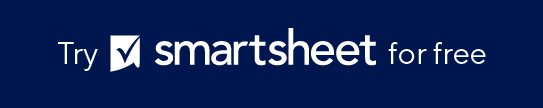 Agile Scrum Team Charter Template – Blank / InstructionalAgile Scrum Team Charter 1. Purpose2. Roles and Responsibilities2. Roles and Responsibilities2. Roles and Responsibilities2. Roles and Responsibilities2. Roles and Responsibilities3. Values and AgreementsOBJECTIVE: To develop and launch a user-friendly mobile app that allows EV drivers to locate and reserve charging stations efficiently.Scrum MasterFacilitates team meetings and ensures Agile practices are followed.Facilitates team meetings and ensures Agile practices are followed.VALUES: Commitment, courage, focus, openness, and respect.AGREEMENTS: All team members agree to be punctual for meetings, respect each other’s ideas, and provide constructive feedback.OBJECTIVE: To develop and launch a user-friendly mobile app that allows EV drivers to locate and reserve charging stations efficiently.Product OwnerDefines project goals, prioritizes the backlog, 
and represents the customer's interests.Defines project goals, prioritizes the backlog, 
and represents the customer's interests.VALUES: Commitment, courage, focus, openness, and respect.AGREEMENTS: All team members agree to be punctual for meetings, respect each other’s ideas, and provide constructive feedback.OBJECTIVE: To develop and launch a user-friendly mobile app that allows EV drivers to locate and reserve charging stations efficiently.Development TeamDesigns, develops, and tests the software product.Designs, develops, and tests the software product.VALUES: Commitment, courage, focus, openness, and respect.AGREEMENTS: All team members agree to be punctual for meetings, respect each other’s ideas, and provide constructive feedback.OBJECTIVE: To develop and launch a user-friendly mobile app that allows EV drivers to locate and reserve charging stations efficiently.VALUES: Commitment, courage, focus, openness, and respect.AGREEMENTS: All team members agree to be punctual for meetings, respect each other’s ideas, and provide constructive feedback.4. Key Stakeholders5. Key Interdependencies5. Key Interdependencies5. Key Interdependencies6. Success Measures6. Success Measures7. Definition of DoneEnd users, product marketing team, customer service department, and senior management.INTERESTS: Stakeholders are primarily interested in the app's ease of use, functionality, and reliability.Relies on data from the infrastructure team for real-time charging station availability and the marketing team for promotional content.Relies on data from the infrastructure team for real-time charging station availability and the marketing team for promotional content.Relies on data from the infrastructure team for real-time charging station availability and the marketing team for promotional content.CRITERIA: Success will be measured by user adoption rates, customer satisfaction scores, and the achievement of a set application download target within the first six months post-launch.CRITERIA: Success will be measured by user adoption rates, customer satisfaction scores, and the achievement of a set application download target within the first six months post-launch.CRITERIA: A sprint is not complete until the code has been peer-reviewed, passes all tests, meets quality standards, and is documented.8. Agile Methods / Events9. Communication Plan9. Communication Plan9. Communication Plan10. Risk Mgmt. Strategy10. Risk Mgmt. Strategy11. Continuous 
      Improvement ProcessMETHODOLOGIES: Utilizing Scrum framework.EVENTS: Daily stand-ups, bi-weekly sprint planning, sprint reviews, and retrospectives at the end of each sprint.INTERNAL: Daily stand-ups for team sync, Slack for day-to-day, and monthly town-hall meetings with all stakeholders.EXTERNAL: Monthly newsletters to keep all external stakeholders informed of progress and any changes.INTERNAL: Daily stand-ups for team sync, Slack for day-to-day, and monthly town-hall meetings with all stakeholders.EXTERNAL: Monthly newsletters to keep all external stakeholders informed of progress and any changes.INTERNAL: Daily stand-ups for team sync, Slack for day-to-day, and monthly town-hall meetings with all stakeholders.EXTERNAL: Monthly newsletters to keep all external stakeholders informed of progress and any changes.RISKS: Potential delays due to unavailability of key team members or technical difficulties with third-party APIs.MITIGATION: Cross-training team members and establishing agreements with multiple API providers.RISKS: Potential delays due to unavailability of key team members or technical difficulties with third-party APIs.MITIGATION: Cross-training team members and establishing agreements with multiple API providers.11. Continuous 
      Improvement ProcessMETHODOLOGIES: Utilizing Scrum framework.EVENTS: Daily stand-ups, bi-weekly sprint planning, sprint reviews, and retrospectives at the end of each sprint.INTERNAL: Daily stand-ups for team sync, Slack for day-to-day, and monthly town-hall meetings with all stakeholders.EXTERNAL: Monthly newsletters to keep all external stakeholders informed of progress and any changes.INTERNAL: Daily stand-ups for team sync, Slack for day-to-day, and monthly town-hall meetings with all stakeholders.EXTERNAL: Monthly newsletters to keep all external stakeholders informed of progress and any changes.INTERNAL: Daily stand-ups for team sync, Slack for day-to-day, and monthly town-hall meetings with all stakeholders.EXTERNAL: Monthly newsletters to keep all external stakeholders informed of progress and any changes.RISKS: Potential delays due to unavailability of key team members or technical difficulties with third-party APIs.MITIGATION: Cross-training team members and establishing agreements with multiple API providers.RISKS: Potential delays due to unavailability of key team members or technical difficulties with third-party APIs.MITIGATION: Cross-training team members and establishing agreements with multiple API providers.Regularly scheduled retrospectives to discuss what went well, what did not, and action items for process improvement to increase efficiency and effectiveness in future sprints.1. Purpose2. Roles and Responsibilities2. Roles and Responsibilities2. Roles and Responsibilities2. Roles and Responsibilities2. Roles and Responsibilities3. Values and AgreementsDefine the fundamental reason for the team's existence and what the project aims to achieve.Scrum MasterClearly delineate the roles within the Scrum team,Clearly delineate the roles within the Scrum team,List the core values the team agrees to uphold (e.g., commitment, courage, focus, openness, and respect) and any team-specific agreements to enhance collaboration.Define the fundamental reason for the team's existence and what the project aims to achieve.Product Ownersuch as Scrum Master, Product Owner, and Developers, such as Scrum Master, Product Owner, and Developers, List the core values the team agrees to uphold (e.g., commitment, courage, focus, openness, and respect) and any team-specific agreements to enhance collaboration.Define the fundamental reason for the team's existence and what the project aims to achieve.Etc.and describe the responsibilities associated with each role.and describe the responsibilities associated with each role.List the core values the team agrees to uphold (e.g., commitment, courage, focus, openness, and respect) and any team-specific agreements to enhance collaboration.Define the fundamental reason for the team's existence and what the project aims to achieve.List the core values the team agrees to uphold (e.g., commitment, courage, focus, openness, and respect) and any team-specific agreements to enhance collaboration.4. Key Stakeholders5. Key Interdependencies5. Key Interdependencies5. Key Interdependencies6. Success Measures6. Success Measures7. Definition of DoneIdentify all critical stakeholders involved or affected by the project, outlining their interest and influence regarding the project's outcomes.Describe essential dependencies between this team and other projects or organizational functions, including any external dependencies that could impact deliverables.Describe essential dependencies between this team and other projects or organizational functions, including any external dependencies that could impact deliverables.Describe essential dependencies between this team and other projects or organizational functions, including any external dependencies that could impact deliverables.Define clear, specific, and measurable criteria for success to evaluate the project's progress and completion effectively.Define clear, specific, and measurable criteria for success to evaluate the project's progress and completion effectively.Establish a shared understanding of what it means for work to be completed, including the necessary criteria that must be met to consider a product increment finished.8. Agile Methods / Events9. Communication Plan9. Communication Plan9. Communication Plan10. Risk Management       Strategy10. Risk Management       Strategy11. Continuous 
      Improvement ProcessSpecify the Agile methodologies (e.g., Scrum, Kanban) and key events (e.g., Daily Stand-ups, Sprint Planning, Reviews, and Retrospectives) the team will utilize during the project.Outline how the team will communicate, detailing the channels, frequency, and formats used for communication within the team and with stakeholders.Outline how the team will communicate, detailing the channels, frequency, and formats used for communication within the team and with stakeholders.Outline how the team will communicate, detailing the channels, frequency, and formats used for communication within the team and with stakeholders.10. Risk Management       Strategy10. Risk Management       Strategy11. Continuous 
      Improvement ProcessSpecify the Agile methodologies (e.g., Scrum, Kanban) and key events (e.g., Daily Stand-ups, Sprint Planning, Reviews, and Retrospectives) the team will utilize during the project.Outline how the team will communicate, detailing the channels, frequency, and formats used for communication within the team and with stakeholders.Outline how the team will communicate, detailing the channels, frequency, and formats used for communication within the team and with stakeholders.Outline how the team will communicate, detailing the channels, frequency, and formats used for communication within the team and with stakeholders.Identify potential risks and the strategies for mitigating them, ensuring the team is prepared to handle uncertainties effectively.Identify potential risks and the strategies for mitigating them, ensuring the team is prepared to handle uncertainties effectively.Describe the process for regularly reviewing and improving the team’s workflow, techniques, and interactions to enhance productivity and product quality.1. Purpose2. Roles and Responsibilities2. Roles and Responsibilities2. Roles and Responsibilities2. Roles and Responsibilities2. Roles and Responsibilities3. Values and Agreements4. Key Stakeholders5. Key Interdependencies5. Key Interdependencies5. Key Interdependencies6. Success Measures6. Success Measures7. Definition of Done8. Agile Methods / Events9. Communication Plan9. Communication Plan9. Communication Plan10. Risk Management       Strategy10. Risk Management       Strategy11. Continuous 
      Improvement Process10. Risk Management       Strategy10. Risk Management       Strategy11. Continuous 
      Improvement ProcessDISCLAIMERAny articles, templates, or information provided by Smartsheet on the website are for reference only. While we strive to keep the information up to date and correct, we make no representations or warranties of any kind, express or implied, about the completeness, accuracy, reliability, suitability, or availability with respect to the website or the information, articles, templates, or related graphics contained on the website. Any reliance you place on such information is therefore strictly at your own risk.